21 Things4Students Quest Fake or Real NewsGetting Started:Get a Google account. Sign into your account. Go to the apps box in the upper right. 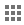  Go to Drive 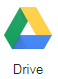 Select New on the left side 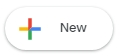  Scroll down to Folder. Name the Folder: 21things/your name. Open the folder. Create a Google Doc for each quest. Name each document: Quest # ____ / your Name. Share the folder with your teacher. Teacher email is _________________________Instructions:Go to Thing 9. Search Strategies, Quest 5: Fake or Real News.Go through steps 1-9 in this quest. In your google doc, define the Key VocabularyWatch the videos and study the infographicFor step 3, get a partner and research the topic and write the answers to the questionsFact Check a Political Story by going through steps 5-7.Create all you work in the shared folder.